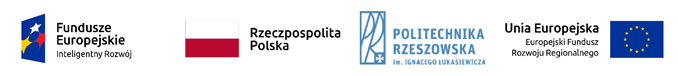 POIR.RC .18.001.01 -Opracowanie technologii otrzymywania innowacyjnych jednoskładnikowych reaktywnych klejów poliuretanowych i komponentów OGŁOSZENIE O WYBORZE NAJKORZYSTNIEJSZEJ OFERTYPolitechnika RzeszowskaDział Logistyki i Zamówień Publicznych,Al. Powstańców Warszawy 12 ,35-959 Rzeszów, woj. podkarpackie,tel. (017)017 7432175, fax (017)7432175,niniejszym informuje o wyniku postępowania na Dostawa odczynników chemicznych.Wybrano ofertę:Streszczenie oceny i porównania złożonych ofertRzeszów dnia: 2020-04-29dla zadania: Dostawa odczynników chemicznychALCHEM Grupa sp. z o.o. o/Rzeszów35-959 RzeszówBoya Żeleńskiego 25bCena oferty - 1 795.80 złUzasadnienie wyboru:Oferta spełnia wymagania Zamawiającego.Nr ofertyFirma (nazwa) lub nazwisko oraz
adres wykonawcyCena oferty nettoCena oferty bruttoUwagi1ALCHEM Grupa sp. z o.o. o/RzeszówBoya Żeleńskiego 25b35-959 Rzeszów  1 460,001 795.80 zł